       New Beginning Baptist Church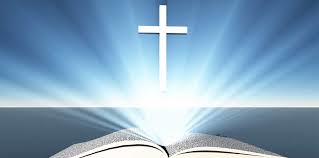  9601 Caughman Road                                 Columbia, SC 29209      Church (803) 695-1195            Pastor’s Office (803) 695-1194www.newbeginningbaptistchurch.com         newbeginning0007@att.net                                  Rev. Gerald A. Tucker, Pastor/Founder                                                         NBBC RENTAL PRICESAREAS RENTED PLUS RENTAL COSTFellowship Hall Only                                                                                                   		DEPOSITS          $75.00 per h0ur + $150.00 clean-up deposit = $225.00					$100.00Sanctuary Only Wedding     					 $700.00 Sanctuary + Custodial fee $200.00 = $900.00					$300.00				Sanctuary and Fellowship Hall Wedding			$700.00 Sanctuary +$300.00 Fellowship Hall Custodial fee $200.00 = $1,200.00	$400.00 Couples must have at least three counseling sessions with the Pastor before the wedding.Counseling sessions and wedding ceremony price is not included in the rental of the building.Counseling sessions and wedding ceremony 						$200.00Sanctuary Only Funerals     					 $300.00 Sanctuary + Custodial fee $100.00 = $400.00					$200.00				Sanctuary and Fellowship Hall Funerals   			$300.00 Sanctuary +$150.00 Fellowship Hall +Custodial fee $150.00 = $600.00		$300.00 Audio Technician        $____       ****Cost to be negotiated ****                                                 $_____                                                                                                                                                          Musicians/Musician   $_____    ****Cost to be negotiated****                                                  $_____